Donors Choose Campaign RubricName: ________________________	Teacher: ______________________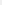 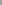 Teacher Comments: CriteriaPoints1234Organization isThere is organizationNo organization is presentVery little organizationpresent and eachwithin each team,and there was nois present and limitedteam memberevery team memberOrganizationunderstanding of jobunderstanding of jobunderstands his/herknows his/her job____Organizationassignments andunderstanding of jobjob assignment anddescription and____individual responsibilitiesassignments amongresponsibility, butresponsibilities, andamong team members.team members.does not completeall tasks areamong team members.does not completeall tasks arehis/her task(s).completed.Team is aware andTeam is aware andTeam is aware andTeam is not aware andTeam is aware andTeam is aware andcan effectivelyTeam is not aware andcommunicates thecan communicatecan effectivelycannot communicate thecommunicates thecan communicatecommunicate theContent Knowledgecannot communicate thedue date, but not thethe purpose, but notcommunicate the____purpose and due date ofpurpose of thethe due date of thepurpose and the duecampaign.campaigncampaign.date of thecampaigncampaign.campaign.campaign.Less than half of theMore than half, butAll membersLess than half of thenot all teamAll membersNo team membersteam membersnot all teameffectivelyNo team membersteam membersmembers,effectivelyparticipated in theparticipated in themembers,participated in theTeam Participationparticipated in theparticipated in theparticipated in theparticipated in the____Team Participationcreation of the team’screation of the team’sparticipated in thecreation of the____portion of the campaign.portion of thecreation of theteam’s portion of theportion of the campaign.portion of theteam’s portion of theteam’s portion of thecampaign.campaign.campaign.campaign.Class Campaign had fourClass Campaign hadClass Campaign hasClass Campaign hasMechanicsor more spelling errorsthree misspellingsno more than twono misspellings or____Mechanicsand/or grammaticaland/or grammaticalmisspellings and/orno misspellings or____and/or grammaticaland/or grammaticalmisspellings and/orgrammatical errors.errors.errors.grammatical errors.grammatical errors.The team membersStudent incorrectlyStudent used a clearmumble, incorrectlyStudent incorrectlyStudent's voice isStudent used a clearmumble, incorrectlypronounces terms.Student's voice isvoice and correct,pronounces terms, andpronounces terms.clear. Studentvoice and correct,Deliverypronounces terms, andAudience membersclear. Studentprecise____Deliveryspeak too quietly forAudience memberspronounces mostprecise____speak too quietly forhave difficulty hearingpronounces mostpronunciation ofstudents in the back ofhave difficulty hearingwords correctly.pronunciation ofstudents in the back ofpresentation.words correctly.terms.class to hear.presentation.terms.class to hear.Total---->____